Partial revision of the Test Guidelines for LETTUCEDocument prepared an expert from the NetherlandsDisclaimer:  this document does not represent UPOV policies or guidance	The purpose of this document is to present a proposal for a partial revision of the Test Guidelines for lettuce (document TG/13/11).	The Technical Working Party for Vegetables (TWV), at its fift-first session, held in Roelofarendsveen, Netherlands, from July 3 to 7, 2017, agreed that the Test Guidelines for lettuce (document TG/13/11) be partially revised for new Bremia lactucae races and adaptation of Bremia lactucae race names (see document TWV/51/16 “Report”, Annex IV).	The following changes are proposed:Revision of Characteristics 38 to 50: addition of “EU” to the isolate code;Addition of “Resistance to Bremia lactucae (Bl) Isolate Bl: 33EU” and “Resistance to Bremia lactucae (Bl) Isolate Bl: 35EU” including example varieties; Revision of explanation Ad. 38 to 50 in Chapter 8.2 “Explanations for individual characteristics”;Addition of “Resistance to Bremia lactucae (Bl) Isolate Bl: 33EU” and “Resistance to Bremia lactucae (Bl) Isolate Bl: 35EU” to Chapter TQ 7.3 “Other information”;	The proposed changes are presented below in highlight and underline (insertion) and strikethrough (deletion).Proposal to revise Characteristics 38 to 50: addition of “EU” to the isolate codeProposal to add “Resistance to Bremia lactucae (Bl) Isolate Bl: 33EU” and “Resistance to Bremia lactucae (Bl) Isolate Bl: 35EU” including example varietiesCurrent wording:Proposed new wordingProposal to revise explanation Ad. 38 to 50 in Chapter 8.2 “Explanations for individual characteristics”Current wordingFor reference: The International Bremia Evaluation Board (IBEB) produces regular updates of the host differential reaction table. The most recent table is available through ISF at 
http://www.worldseed.org/our-work/plant-health/other-initiatives/ibeb/. The table for isolates mentioned in this guideline and illustrations for the observation scale are given. 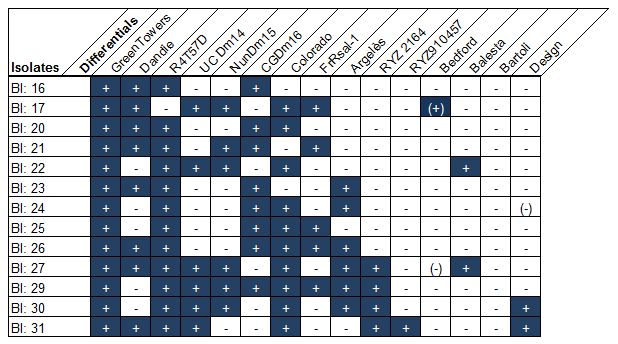 Proposed new wordingAd. 38 to 5052: Resistance to Bremia lactucae (Bl), several isolatesFor reference: The International Bremia Evaluation Board (IBEB) produces regular updates of the host differential reaction table. The most recent table is available through ISF at http://www.worldseed.org/our-work/plant-health/other-initiatives/ibeb/. The table for isolates mentioned in this guideline and Also pictures illustrations for the observation scale are given.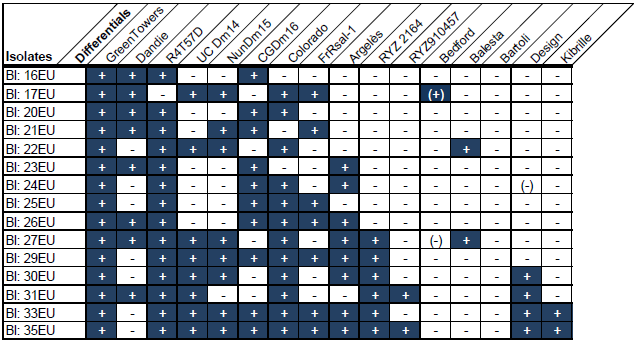 Proposal to add “Resistance to Bremia lactucae (Bl) Isolate Bl: 33EU” and “Resistance to Bremia lactucae (Bl) Isolate Bl: 35EU” to Chapter TQ 7.3 “Other information”[End of document]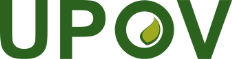 EInternational Union for the Protection of New Varieties of PlantsTechnical Working Party for VegetablesFifty-Second Session
Beijing, China, September 17 to 21, 2018TWV/52/4Original:  EnglishDate:  August 22, 2018EnglishEnglishEnglishEnglishfrançaisfrançaisfrançaisfrançaisdeutschdeutschespañolespañolExample Varieties
Exemples
Beispielssorten
Variedades ejemploExample Varieties
Exemples
Beispielssorten
Variedades ejemploNote/
NotaNote/
Nota38.QLQLVGVG(+)(+)absentabsentabsentabsentabsenteabsenteabsenteabsentefehlendfehlendausenteausenteGreen TowersGreen Towers11presentpresentpresentpresentprésenteprésenteprésenteprésentevorhandenvorhandenpresentepresenteArgelèsArgelès9939.QLQLVGVG(+)(+)absentabsentabsentabsentabsenteabsenteabsenteabsentefehlendfehlendausenteausenteGreen TowersGreen Towers11presentpresentpresentpresentprésenteprésenteprésenteprésentevorhandenvorhandenpresentepresenteArgelèsArgelès9940.QLQLVGVG(+)(+)absentabsentabsentabsentabsenteabsenteabsenteabsentefehlendfehlendausenteausenteGreen TowersGreen Towers11presentpresentpresentpresentprésenteprésenteprésenteprésentevorhandenvorhandenpresentepresenteFrRsal-1FrRsal-19941.QLQLVGVG(+)(+)absentabsentabsentabsentabsenteabsenteabsenteabsentefehlendfehlendausenteausenteGreen TowersGreen Towers11presentpresentpresentpresentprésenteprésenteprésenteprésentevorhandenvorhandenpresentepresenteArgelès, ColoradoArgelès, Colorado9942.QLQLVGVG(+)(+)absentabsentabsentabsentabsenteabsenteabsenteabsentefehlendfehlendausenteausenteGreen TowersGreen Towers11presentpresentpresentpresentprésenteprésenteprésenteprésentevorhandenvorhandenpresentepresenteFrRsal-1FrRsal-19943.QLQLVGVG(+)(+)absentabsentabsentabsentabsenteabsenteabsenteabsentefehlendfehlendausenteausenteGreen TowersGreen Towers11presentpresentpresentpresentprésenteprésenteprésenteprésentevorhandenvorhandenpresentepresenteColoradoColorado9944.44.QLQLVGVG(+)(+)absentabsentabsentabsentabsenteabsenteabsenteabsentefehlendfehlendausenteausenteArgelès, ColoradoArgelès, Colorado11presentpresentpresentpresentprésenteprésenteprésenteprésentevorhandenvorhandenpresentepresenteDandie, NunDm15,  UCDm14Dandie, NunDm15,  UCDm1499EnglishEnglishEnglishfrançaisfrançaisfrançaisdeutschdeutschespañolespañolExample Varieties
Exemples
Beispielssorten
Variedades ejemploExample Varieties
Exemples
Beispielssorten
Variedades ejemploNote/
NotaNote/
Nota45.QLQLVG(+)(+)absentabsentabsentabsenteabsenteabsentefehlendfehlendausenteausenteColoradoColorado11presentpresentpresentprésenteprésenteprésentevorhandenvorhandenpresentepresenteArgelèsArgelès9946.QLQLVG(+)(+)absentabsentabsentabsenteabsenteabsentefehlendfehlendausenteausenteColoradoColorado11presentpresentpresentprésenteprésenteprésentevorhandenvorhandenpresentepresenteBalesta, BedfordBalesta, Bedford9947.QLQLVG(+)(+)absentabsentabsentabsenteabsenteabsentefehlendfehlendausenteausenteBalesta, ColoradoBalesta, Colorado11presentpresentpresentprésenteprésenteprésentevorhandenvorhandenpresentepresenteFrRsal-1FrRsal-19948.QLQLVG(+)(+)absentabsentabsentabsenteabsenteabsentefehlendfehlendausenteausenteArgelèsArgelès11presentpresentpresentprésenteprésenteprésentevorhandenvorhandenpresentepresenteBalestaBalesta9949.QLQLVG(+)(+)absentabsentabsentabsentabsentabsentfehlendfehlendausenteausenteArgelès, ColoradoArgelès, Colorado11presentpresentpresentpresentpresentpresentvorhandenvorhandenpresentepresenteBalestaBalesta9950.QLQLVG(+)(+)absentabsentabsentabsenteabsenteabsentefehlendfehlendausenteausenteColorado, RYZ910457Colorado, RYZ91045711presentpresentpresentprésenteprésenteprésentevorhandenvorhandenpresentepresenteArgelès, BalestaArgelès, Balesta99EnglishEnglishfrançaisfrançaisdeutschespañolExample Varieties
Exemples
Beispielssorten
Variedades ejemploNote/
Nota50.QLVG(+)absentabsentabsenteabsentefehlendausenteColorado, RYZ9104571presentpresentprésenteprésentevorhandenpresenteArgelès, Balesta951.QLVG(+)absentabsentabsenteabsentefehlendausenteBijou, Hilde II, Sprinter, Sucrine1presentpresentprésenteprésentevorhandenpresenteCapitan, Corsica952.QLMS/VG(+)absentabsentabsenteabsentefehlendausenteAbel, Green Towers, Nadine1presentpresentprésenteprésentevorhandenpresenteBarcelona, Bedford, Dynamite, Silvinas953.QNMS/VG(+)susceptiblesusceptiblesensiblesensibleanfälligsusceptibleCobham Green, Patriot1moderately resistantmoderately resistantmodérément résistantemodérément résistantemäßig resistentmoderadamente resistenteAffic, Fuzila, Natexis2highly resistanthighly resistanthautement résistantehautement résistantehochresistentmuy resistenteCosta Rica No. 4,  Romasol3EnglishEnglishfrançaisfrançaisdeutschespañolExample Varieties
Exemples
Beispielssorten
Variedades ejemploNote/
Nota50.QLVG(+)absentabsentabsenteabsentefehlendausenteColorado, RYZ9104571presentpresentprésenteprésentevorhandenpresenteArgelès, Balesta951.QLVG(+)absentabsentabsenteabsentefehlendausenteKibrille, RYZ21641presentpresentprésenteprésentevorhandenpresenteRYZ910457952.QLVG(+)absentabsentabsenteabsentefehlendausenteDesign, Kibrille1presentpresentprésenteprésentevorhandenpresenteBartoli951.
53.QLVG(+)absentabsentabsenteabsentefehlendausenteBijou, Hilde II, Sprinter, Sucrine1presentpresentprésenteprésentevorhandenpresenteCapitan, Corsica952.54.QLMS/VG(+)absentabsentabsenteabsentefehlendausenteAbel, Green Towers, Nadine1presentpresentprésenteprésentevorhandenpresenteBarcelona, Bedford, Dynamite, Silvinas953.55.QNMS/VG(+)susceptiblesusceptiblesensiblesensibleanfälligsusceptibleCobham Green, Patriot1moderately resistantmoderately resistantmodérément résistantemodérément résistantemäßig resistentmoderadamente resistenteAffic, Fuzila, Natexis2highly resistanthighly resistanthautement résistantehautement résistantehochresistentmuy resistenteCosta Rica No. 4,  Romasol31. PathogenBremia lactucaeBremia lactucae2. Quarantine statusnono3. Host specieslettuce - Lactuca sativa L.lettuce - Lactuca sativa L.4. Source of inoculumGEVES (FR) or Naktuinbouw (NL)GEVES (FR) or Naktuinbouw (NL)5. IsolateBl: 16,17, 20-27, 29-31 Bl: 16,17, 20-27, 29-31 6. Establishment isolate identity test on differentials (see table below)test on differentials (see table below)7. Establishment pathogenicitytest on susceptible varietiestest on susceptible varieties8. Multiplication inoculum  8.1 Multiplication mediumlettuce plantletslettuce plantlets  8.2 Multiplication varietysusceptible variety, for example Green Towers.for higher isolates, a variety with defeated resistance may be preferable to keep the isolate fit.susceptible variety, for example Green Towers.for higher isolates, a variety with defeated resistance may be preferable to keep the isolate fit.  8.3 Plant stage at inoculationcotyledon to first leafcotyledon to first leaf  8.4 Inoculation mediumtap watertap water  8.5 Inoculation methodspraying a spore suspension spraying a spore suspension   8.6 Harvest of inoculum washing off from leaveswashing off from leaves  8.7 Check of harvested inoculumcounting sporescounting spores  8.8 Shelf life/viability inoculum2 hours at room temperature; 2 days in fridge2 hours at room temperature; 2 days in fridge9. Format of the test  9.1 Number of plants per genotypeat least 20at least 20  9.2 Number of replicates--  9.3 Control varieties(informative) differentials (see table below)(informative) differentials (see table below)  9.4 Test design--  9.5 Test facilityclimate roomclimate room  9.6 Temperature15°C-18°C15°C-18°C  9.7 Lightadequate for good plant growth; seedlings should not etiolate. option: reduced light 24 hours after inoculationadequate for good plant growth; seedlings should not etiolate. option: reduced light 24 hours after inoculation  9.8 Season--  9.9 Special measuresplants may grow on wet blotting paper with or without a nutrient solution, on sand or on potting soil (see point 13). high humidity (>90%) is essential for infection and sporulation.plants may grow on wet blotting paper with or without a nutrient solution, on sand or on potting soil (see point 13). high humidity (>90%) is essential for infection and sporulation.10. Inoculation  10.1 Preparation inoculumwashing off from leaves by vigorous shaking in a closed containerwashing off from leaves by vigorous shaking in a closed container  10.2 Quantification inoculumcounting spores; spore density should be 3.104-1.105counting spores; spore density should be 3.104-1.105  10.3 Plant stage at inoculationcotyledon stagecotyledon stage  10.4 Inoculation methodspraying till run-off. option: reduced light 24 hours after inoculationspraying till run-off. option: reduced light 24 hours after inoculation  10.5 First observationbeginning of sporulation on susceptible varieties (around 7 days after inoculation)beginning of sporulation on susceptible varieties (around 7 days after inoculation)  10.6 Second observation3-4 days after first observation (around 10 days after inoculation)3-4 days after first observation (around 10 days after inoculation)  10.7 Final observations14 days after inoculation two of these three observations may be sufficient, the third notation is optional for observation of evolution of symptoms in case of doubt. the day of maximum sporulation should occur in this period.14 days after inoculation two of these three observations may be sufficient, the third notation is optional for observation of evolution of symptoms in case of doubt. the day of maximum sporulation should occur in this period.11. Observations  11.1 Methodvisual observation of sporulation and necrotic reaction to infectionvisual observation of sporulation and necrotic reaction to infection  11.2 Observation scaleresistant:resistant:0no sporulation, no necrosis1no sporulation, necrosis present2weak sporulation (much less than susceptible control) with necrosis3weak sporulation (less than susceptible control and not evolving between second and third observation) with necrosis4very sparse sporulation (not evolving between second and third observation) without necrosissusceptible:susceptible:5reduced sporulation (compared to susceptible control) without necrosis6normal sporulation without necrosis  11.3 Validation of teston standards in case of normal sporulation (same level as susceptible control) with necrosis another test on bigger plants or other substrate must be undertaken.on standards in case of normal sporulation (same level as susceptible control) with necrosis another test on bigger plants or other substrate must be undertaken.12. Interpretation of data in terms of UPOV characteristic statesclass 0, 1, 2, 3 and 4: resistantclass 5 and 6: susceptibleclass 0, 1, 2, 3 and 4: resistantclass 5 and 6: susceptible13. Critical control pointsreaction of standards (the infection pressure may vary between experiments, leading to slight differences in sporulation intensity); when the reactions are not clear the experiment should be repeated.the sowing on soil can be used to see necrosis, but weak sporulation (much less than susceptible control) can appear; when testing on sand, spores can be confused with grains of sand. in case of use of nutritive solution on blotting paper, a fungicide can be added to avoid contamination by saprophytes.reaction of standards (the infection pressure may vary between experiments, leading to slight differences in sporulation intensity); when the reactions are not clear the experiment should be repeated.the sowing on soil can be used to see necrosis, but weak sporulation (much less than susceptible control) can appear; when testing on sand, spores can be confused with grains of sand. in case of use of nutritive solution on blotting paper, a fungicide can be added to avoid contamination by saprophytes.1.PathogenBremia lactucae2.Quarantine statusno3.Host specieslettuce - Lactuca sativa L.4.Source of inoculumGEVES (FR) or Naktuinbouw (NL)5.IsolateBl: 16EU,17EU, 20-27EU, 29-31EU, 33EU, 35EU6.Establishment isolate identitytest on differentials (see table below)7.Establishment pathogenicitytest on susceptible varieties8.Multiplication inoculum8.1Multiplication mediumlettuce plantlets8.2Multiplication varietysusceptible variety, for example Green Towers.for higher isolates, a variety with defeated resistance may be preferable to keep the isolate fit.8.3Plant stage at inoculationcotyledon to first leaf8.4Inoculation mediumtap water8.5Inoculation methodspraying a spore suspension 8.6Harvest of inoculumwashing off from leaves8.7Check of harvested inoculumcounting spores8.8Shelflife/viability inoculum2 hours at room temperature; 2 days in fridge9.Format of the test9.1Number of plants per genotypeat least 209.2Number of replicates-9.3Control varieties(informative) differentials (see table below)9.4Test design-9.5Test facilityclimate room9.6Temperature15°C-18°C9.7Lightadequate for good plant growth; seedlings should not etiolate. option: reduced light 24 hours after inoculation9.8Season-9.9Special measuresplants may grow on wet blotting paper with or without a nutrient solution, on sand or on potting soil (see point 13). high humidity (>90%) is essential for infection and sporulation.10.Inoculation10.1Preparation inoculumwashing off from leaves by vigorous shaking in a closed container10.2Quantification inoculumcounting spores; spore density should be 3.104-1.10510.3Plant stage at inoculationcotyledon stage10.4Inoculation methodspraying till run-off. option: reduced light 24 hours after inoculation10.5First observationbeginning of sporulation on susceptible varieties (around 7 days after inoculation)10.6Second observation3-4 days after first observation (around 10 days after inoculation)10.7Final observations14 days after inoculation two of these three observations may be sufficient, the third notation is optional for observation of evolution of symptoms in case of doubt. the day of maximum sporulation should occur in this period.11.Observations11.1Methodvisual observation of sporulation and necrotic reaction to infection11.2Observation scaleresistant:class 0	no sporulation, no necrosisclass 1	no sporulation, necrosis presentclass 2	weak sporulation (much less than susceptible control) with necrosisclass 3	weak sporulation (less than susceptible control and not evolving between second and third observation) with necrosisclass 4	very sparse sporulation (not evolving between second and third observation) without necrosissusceptible:class 5	reduced sporulation (compared to susceptible control) without necrosisclass 6	normal sporulation without necrosis11.3Validation of teston standards in case of normal sporulation (same level as susceptible control) with necrosis another test on bigger plants or other substrate must be undertaken.12.Interpretation of data in terms of UPOV characteristic statesclass 0, 1, 2, 3 and 4: resistantclass 5 and 6: susceptible13.Critical control pointsreaction of standards (the infection pressure may vary between experiments, leading to slight differences in sporulation intensity); when the reactions are not clear the experiment should be repeated.the sowing on soil can be used to see necrosis, but weak sporulation (much less than susceptible control) can appear; when testing on sand, spores can be confused with grains of sand. in case of use of nutritive solution on blotting paper, a fungicide can be added to avoid contamination by saprophytes.